Курс “Основы предпринимательской деятельности” – программа обучения для  тех, кто желает открыть свой бизнес, имеет  средний уровень знаний в сфере экономики, финансов, бизнес-планирования, не имеет опыта управления и организации.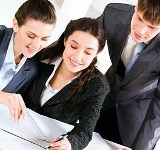 Курс поможет Вам получить базовые знания, которые станут основой для ведения бизнеса, и сформировать навыки эффективного делового взаимодействия.Продолжительность обучения – 6 недель, 75 академических часов.Стоимость курса – 5 500 рублей. Возможно бесплатное обучение.___________________________________________________________________________________________________________КАКИМ ОБРАЗОМ ПРОХОДИТ ОБУЧЕНИЕ?первый этап: на первом этапе обучения проводится экспертиза Ваших бизнес-идей. Это поможет Вам определить, насколько Вы готовы к ведению бизнеса и к реализации задуманной Вами идеи.  Анализируя вместе с Вами бизнес-идеи, мы подскажем,  стоит ли заниматься этим видом бизнеса, найдете ли Вы клиентов, много ли конкурентов, на что обратить внимание. Это позволит Вам четко понять, каким видом бизнеса Вы будете заниматься и как скоро Вы получите результат.второй этап: теоретический блок обучения. Вы освоите теорию по таким предметам, как "правовые основы предпринимательской деятельности", "финансовый анализ", "бизнес-планирование", "маркетинг и реклама", "деловое общение", "инновационное мышление руководителя", "налогообложение и бухгалтерский учет", "трудовое законодательство для индивидуального предпринимателя".третий этап: проведение самостоятельных бизнес-исследований, анализ рыночной ситуации, маркетинговое исследование. Сдача зачета в режиме on-line.четвертый этап: практический блок обучения. Участвуя в тренингах, "мозговых штурмах", бизнес-симуляциях и деловых играх, Вы осваиваете практические навыки, которые позволят Вам научиться грамотно примять полученный теоретический материал.пятый этап: защита бизнес-плана. Вы получите экспертную оценку Вашего проекта, рекомендации по дальнейшей работе._____________________________________________________________________________________________________В ПРОГРАММЕ КУРСА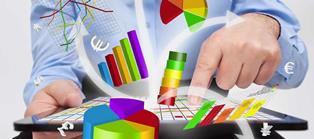 основы бизнес-планирования;основы налогообложения;правовые основы предпринимательской деятельности;основы продвижения компании, реклама и маркетинг;управление финансоваыми потоками;установление контакта с клиентами;техники презентации проекта._____________________________________________________________________________________________________Все, желающие пройти обучение, заполняют анкету (анкета прикреплена ниже). Заполненную анкету необходимо направить по электронной почте nak@agr-city.ru. После заседания комиссии будет принято решение, прошли Вы на бесплатное обучение, или нет. Об этом Вам сообщит специалист НП "АГР" по телефону. _____________________________________________________________________________________________________МОЖНО ЛИ ПРОЙТИ ОБУЧЕНИЕ БЕСПЛАТНО?Бесплатно на конкурсной основе могут обучаться граждане, не являющиеся предпринимателями или учредителями малых предприятий, планирующие открыть бизнес в значимой для экономики города и области сферах:производство продовольственных и промышленных товаров;выпуск инновационной и наукоемкой продукции;производство и переработка сельскохозяйственной продукции, переработка древесины;оказание коммунальных и бытовых услуг;развитие народных художественных промыслов;утилизация и переработка  промышленных и бытовых отходов;строительство и реконструкция объектов социального назначения;производство строительных материалов;организация досуга детей и молодежи;внутренний и въездной туризм._____________________________________________________________________________________________________ЧТО НУЖНО ДЛЯ ТОГО, ЧТОБЫ МЕНЯ ВКЛЮЧИЛИ В ГРУППУ?
для участия в программе  необходимо заполнить анкету и направить по электронной почте nak@agr-city.ru или принести лично по адресу: г. Череповец, б. Доменщиков, д. 32, центральная библиотека им.В.В.Верещагина. В анкете обязательно укажите телефоны, по которым с Вами можно легко связаться._____________________________________________________________________________________________________КОНТАКТНЫЕ ЛИЦАКалинина Наталья Александровна, тел. 20-19-22Купцова Ирина Сергеевна, тел. 20-19-23